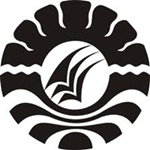 		SKRIPSI	PENYELENGGARAAN PENDIDIKAN KECAKAPAN HIDUP PADA LEMBAGA KURSUS DAN PELATIHAN (STUDI KASUS PADA                 YPA HANDAYANI) KOTA MAKASSARDiajukan Untuk Memenuhi Sebagian Persyaratan Guna Memperoleh Gelar Sarjana Pendidikan Pada Jurusan Pendidikan Luar Sekolah Fakultas Ilmu Pendidikan Universitas Negeri MakassarOleh:WAHYU HIDAYATNIM. 1142040009JURUSAN PENDIDIKAN LUAR SEKOLAHFAKULTAS ILMU PENDIDIKANUNIVERSITAS NEGERI MAKASSAR2016PERSETUJUAN PEMBIMBINGSkripsi dengan judul: Penyelenggaraan Pendidikan Kecakapan Hidup Pada Lembaga Kursus Dan Pelatihan (Studi Kasus Pada YPA Handayani) Kota Makassar.Atas Nama:Nama		: Wahyu HidayatNim		: 1142040009Jurusan		: Pendidikan Luar SekolahFakultas		: Ilmu PendidikanSetelah diperiksa dan diteliti, naskah skripsi ini telah memenuhi syarat untuk diujikan.Makassar,	Februari 2016Pembimbing I 						Pembimbing IIDra. Istiyani Idrus, M.Si. 				Suardi, S.Pd., M.PdNIP. 19510205 198003 2 001    			NIP. 19740501 200501 1 003Disahkan Oleh:Ketua Jurusan PLS FIP UNMProf. Dr. H. Syamsul Bakhri Gaffar, M.SiNIP.19541203 198003 1 001PENGESAHAN UJIAN SKRIPSISkripsi diterima oleh Panitia Ujian Skripsi Fakultas Ilmu Pendidikan Universitas Negeri Makassar dengan SK Dekan No. 2506/UN36.4/PP/2016. Untuk memnuhi sebagian persyaratan memperoleh gelar Sarjana Pendidikan pada Jurusan Pendidikan Luar Sekolah pada hari jumat, 26 Februari 2016 .Disahkan oleh P.D. Bidang Akademik FIP UNMUniversitas Negeri MakassarDr. Abdul Saman, M.Si, Kons. NIP. 19720817 200212 1 001Panitia Ujian :1. Ketua	:  Dr. Abdul Saman, M.Si,Kons.	(……….....………..)2. Sekertaris	:  Prof. Dr.H.Syamsul Bachri Gaffar, M.Si.	(……….....………..)3. Pembimbing I	:  Dra. Istyani Idrus, M.si.	(……….....………..)4. Pembimbing II	:  Suardi,S.Pd., M.Pd.	(……….....………..)5. Penguji I	:  Drs. M. Ali Latif Amri, M.Pd.	(……….....………..)6. Penguji II	:  Dra. Sitti Habibah, M.Si.	 (……….....……….)PERNYATAAN KEASLIAN HASIL PENELITIANSaya yang bertanda tangan di bawah ini:Nama 			: Wahyu HidayatNIM		 	: 1142040009Jurusan 		: Pendidikan Luar SekolahJudul Skripsi	:Penyelenggaraan Pendidikan Kecakapan Hidup Pada Lembaga Kursus Dan Pelatihan (Studi Kasus Pada YPA Handayani) Kota Makassar.Menyatakan dengan sebenarnya bahwa hasil penelitian yang saya tulis ini benar merupakan hasil karya saya sendiri dan bukan merupakan pengambilalihan tulisan atau pikiran orang lain yang saya akui sebagai hasil atau pikiran sendiri.Apabila dikemudian hari terbukti atau dibuktikan bahwa hasil penelitian ini hasil jiplakan, maka saya bersedia menerima sanksi atas perbuatan tersebut sesuai ketentuan yang berlaku. Makassar,     Februari 2016Yang membuat pernyataan WAHYU HIDAYATNIM.1142040009MOTTOSesuatu yang akan kita  lakukan harus di hadapi ,di jalani dan di nikmati   karena dengan cara yang seperti  itu akan membuahkan  hasil yang berkesan pula di hati  (Wahyu Hidayat)Karya ini kuperuntukkan sebagai tanda baktiku kepada kedua Orang Tuaku, Saudara-Saudaraku,   Keluarga dan Sahabatku tercinta.....ABSTRAKWAHYU HIDAYAT,  2016, Penyelenggaraan Pendidikan Kecakapan Hidup Pada Lembaga Kursus Dan Pelatihan (Studi Kasus Pada YPA Handayani) Kota Makassar. Skripsi. Dibimbing   oleh  Dra. Istiyani Idrus, M.Si  dan   Suardi, S.Pd., M.Pd.  Jurusan  Pendidikan  Luar  Sekolah,  Fakultas  Ilmu Pendidikan,  Universitas  Negeri  Makassar.Studi ini mengkaji tentang Penyelenggaraan Pendidikan Kecakapan Hidup Pada Lembaga Kursus Dan Pelatihan (Studi Kasus Pada YPA Handayani) Kota Makassar. Fokus masalah dalam penelitian ini: (1) Bagaimana gambaran perencanaan program pada Lembaga Kursus YPA Handayani Kota Makassar?, (2) Bagaimana gambaran pelaksanaan pembelajaran pada Lembaga Kursus YPA Handayani?, (3) Bagaimana gambaran Evaluasi Program pada Lembaga Kursus YPA Handayani?. Penelitian ini bertujuan Untuk: (1) Mendeskripsikan perancanaan program kursus pada YPA Handayani Kota Makassar, (2) Mendeskripsikan pelaksanaan pembelajaran kursus pada YPA Handayani Kota Makassar, (3) Mendeskripsikan Evaluasi program kursus pada YPA Handayani. Penelitian ini menggunakan pendekatan kualitatif dengan jenis penelitian fenomenologi. Teknik pengumpulan data yang digunakan yaitu wawancara, observasi dan dokumentasi. Teknik analisis data yang digunakan yaitu analisis data Deskriptif. Hasil penelitian menunjukkan bahwa (1) Perencanaan program kursus YPA Handayani mencakup identifikasi kebutuhan dan desain penyelenggaraan, identifikasi kebutuhan mencakup: kebutuhan belajar warga masyarakat, penyediaan fasilitas yang mendukung, pelaksanaan program kursus yang sasarannya mencakup semua kalangannya masyarakat dan dibantu instruktur yang ahli dibidangnya masing-masing. Sedangkan desain pengelenggaraan mencakup: legalitas lembaga seperti akta notaris, izin tempat domisili usaha, izin operasional, visi dan misi yang disusun oleh pembina lembaga, serta renstra dalam bentuk rencana kerja dan rencana pembiayaan, (2) Pelaksanaan pembelajaran kursus YPA Handayani mencakup kurikulum yang mengacu pada SKKNI sedangkan silabus dan rencana pelaksanaan pembelajaran dirumuskan oleh pengelola dan staf kependidikan, (3) Evaluasi program kursus YPA Handayani dilaksanakan pada proses akhir pembelajaran/pelatihan. Evaluasi dilaksanakan oleh para instruktur/pelatih disetiap program kursus yang diselenggarakan. Output adalah jumlah alumni yang sudah mencapai 50 ribuan dan untuk outcame adalah alumni lembaga kursus sudah mendapatkan pekerjaan yang tersebar di instansi pemerintahan dan menjalankan usaha secara mandiri..PRAKATATiada kata yang terucap selain ungkapan rasa syukur kepada Zat yang Maha Agung yang kekuasaan-Nya meliputi langit dan bumi serta apa yang ada di antara keduanya. Sang pemilik kasih rahmat dan hidayah yang senantiasa dilimpahkan pada hamba-Nya. Salam dan salawat semoga tetap tercurah kepada Nabi Muhammad Saw, ahlul bait, dan para syuhada serta orang-orang yang tetap istiqomah di jalan-Nya.Berkat Rahmat-Nya, penulis dapat menyelesaikan studi serta menghadirkan karya yang sederhana ini untuk diajukan sebagai salah satu syarat memperoleh gelar sarjana Pendidikan Luar Sekolah Fakultas Ilmu Pendidikan Universitas Negeri Makassar. Penulis menyampaikan rasa terima kasih yang tak terhingga kepada semua pihak yang telah memberikan motivasi, bimbingan, serta kebersamaan selama dalam proses penyelesaian studi hingga terselesaikannya karya ini. Terima kasih kepada kedua pembimbing saya yaitu   Dra. Istiyani Idrus, M.Si selaku Pembimbing I dan Suardi, S.Pd., M.Pd, selaku Pembimbing II yang telah banyak meluangkan waktunya dalam memberikan arahan dan bimbingan dari awal penulisan, pengumpulan data hingga selesainya penyusunan skripsi ini. Penyelesaian skripsi ini juga tidak lepas dari bantuan dan dukungan berbagai pihak, oleh karena itu pada kesempatan ini dengan segala kerendahan hati penulis menyampaikan terima kasih yang tak terhingga kepada:Prof. Dr. H. Arismunandar, M.Pd., Rektor Universitas Negeri Makassar yang telah memimpin UNM sebagai kampus yang telah banyak mencetak sarjana yang berkualitas, berdaya guna serta memiliki kompetensi di masyarakat.Dr. Abdullah Sinring, M. Pd., Dekan Fakultas Ilmu Pendidikan, Dr. Abdul Saman, M. Si. Kons., pembantu dekan I, Drs. Muslimin M.Ed., pembantu dekan II, Dr. Pattaufi, M.Pd., pembantu dekan III dan Dr. Parwoto, M.Pd., pembantu dekan IV atas jasa-jasanya dalam mengelola Fakultas Ilmu Pendidikan yang semakin hari semakin kondusif dalam menjalani proses perkuliahan serta suasana penuh cinta damai.Prof. Dr. H. Syamsul Bakhri Gaffar, M.Si., ketua Jurusan Pendidikan Luar Sekolah Fakultas Ilmu Pendidikan Universitas Negeri Makassar yang senantiasa memfasilitasi penulis selama penyelesaian studi dan Dra. Istiyani Idrus, M.Si., Sekretaris Jurusan yang setia merampungkan segala urusan administrasi mahasiswa.Dosen FIP UNM khususnya, para dosen Jurusan Pendidikan Luar Sekolah yang telah mendidik dan memberikan ilmunya sehingga penulis dapat menyusun skripsi ini.Pengelola, instruktur serta peserta didik Lembaga Kursus dan Pelatihan YPA Handayani yang telah menerima penulis untuk melakukan penelitian dan banyak membantu dalam memperoleh data dan informasi yang dibutuhkan penulis dalam penyusunan skripsi ini.Kedua Orang Tuaku,Saudaraku, Keluarga besarku  yang telah membesarkan, mendidik, memberikan bimbingan dan kasih sayang yang tiada hentinya dan senantiasa mendoakan penulis agar sukses dalam studi dan menggapai cita-cita.A.Ibrahim Lanco S.Pd. M.Pd dan Nyonya yang telah mendidik saya selama mengemban ilmu di Universitas Negeri Makassar. Hasmanto, S.Pd., dan Fatmawati Gaffar S.Pd. M.Pd. yang sudah banyak membantu di dalam menyusun skripsi ini.Buat teman-teman seperjuanganku (Kurniati, Puspita, Teguh Iman S, Sri Ayu Ningsih, Laila Kadrianti, Munawir, Randi, M. Gashali, Khairul Awwal ) dan tanpa terkecuali semua teman-teman mahasiswa jurusan PLS angkatan 2011, angkatan 2012, angkatan 2013, angkatan 2014, angkatan 2015 yang banyak membantu, mensupport penulis dalam menyelsaikan skripsi ini.Buat teman-teman makhluk manis UKM SENI UNM yang telah banyak mendukung dalam menyelesaikan skripsi ini.Rekan-rekan KKN-PPL TERPADU Angkatan IX di Kecamatan Bantaeng Kabupaten Bantaeng Khususnya Posko DISDIKPORA Kabupaten Bantaeng.Semua pihak yang tidak dapat penulis sebut yang berjasa membantu penulis dalam proses perkuliahan sampai penyelesaian studi ini.Dengan segala kesadaran bahwa skripsi ini masih jauh dari kesempurnaan, baik dalam penyajian maupun bobot ilmiah, oleh karena itu dengan penuh kerendahan hati, penulis mengharapkan dan menghargai kritik dan saran dari semua pihak demi kesempurnaan skripsi ini agar bermanfaat. Amin.....Makassar, 	   Februarii 2016PENULISDAFTAR ISIHALAMAN SAMPULHALAMAN JUDUL		i                                                                                                       PERSETUJUAN PEMBIMBING	 	iiPENGESAHAN UJIAN SKRIPSI		iii                                                                                   PERNYATAAN KEASLIAN SKRIPSI	 	iv                                                                        MOTTO 	 	v                                                                                                                          ABSTRAK  		 vi                                                                                                                     PRAKATA  		vii                                                                                                                   DAFTAR ISI  		x                                                                                                                 DAFTAR GAMBAR		 xii   DAFTAR LAMPIRAN		xiii                                                                                                         BAB    I     PENDAHULUAN   		1                                                                                     A. Latar Belakang		1                                                                        B. Rumusan Masalah		6                                                                                     C. Tujuan Penelitian 		6                                                                                    D. Manfaat Penelitian 		7                                                                                  BAB  II     TINJAUAN PUSTAKA, KERANGKA PIKIR DAN HIPOTESIS	 	8                                            Tinjauan Pustaka		8Kerangka Pikir		31BAB   III   METODE PENELITIAN	   34                                                                            A. Pendekatan dan Jenis Penelitian	  	34                                                             B. Kehadiran Peneliti		35                                                                                    C. Lokasi Penelitian		35                                                                                           D. Fokus Penelitian  		35                                                                     E. Sumber Data		36                                                                                                F. Teknik Pengumpulan Data   		37                                                                      G. Analisis Data 		38 H. Teknik Pemeriksaan Keabsahan Data		40                                                                                   BAB  IV    HASIL PENELITIAN DAN PEMBAHASAN 		41                                                 A. Hasil Penelitian 		41                                                                                      B. Pembahasan 		68                                                                                               BAB   V     KESIMPULAN DAN SARAN		71                                                                     A. Kesimpulan    	  	71                                                                                        B. Saran  		 71                                                                                               DAFTAR PUSTAKA 	   72                                                                                                   LAMPIRAN   	  	74                                                                                                                 DAFTAR GAMBARDAFTAR LAMPIRANNomor	Judul GambarHalamanGambar 2.1Tingkatan Kebutuhan Hidup Manusia20Gambar 3.1Skema Kerangka Pikir33Gambar 4.1Struktur Organisasi Lembaga Kursus Dan Pelatihan YPA Handayani45Nomor	Judul LampiranHalamanLampiran 1Kisi-kisi Instrumen Penelitian Tentang Penyelenggaraan Pendidikan Kecakapan Hidup pada Lembaga Kursus dan Pelatihan ( Studi Kasus Pada YPA Handayani) Kota Makassar75Lampiran 2Pedoman wawancara untuk Pengelola Lembaga Kursus dan Pelatihan YPA Handayani76Lampiran 3Pedoman wawancara untuk Instruktur Lembaga Kursus dan Pelatihan YPA Handayani77Lampiran 4Hasil Wawancara dengan Pengelola Lembaga Kursus dan Pelatihan (Studi Kasus PadaYPA Handayani ) Kota Makassar78Lampiran 5Hasil  Wawancara dengan instruktur Lembaga Kursus dan Pelatihan di YPA Handayani86Lampiran 6Pedoman Observasi Tentang Penyelenggaraan Pendidikan Kecakapan Hidup pada Lembaga Kursus dan Pelatihan ( Studi Kasus Pada YPA Handayani ) Kota Makassar94Lampiran 7Hasil Observasi Tentang Penyelenggaraan Pendidikan Kecakapan Hidup Pada Lembaga Kursus dan Pelatihan YPA Handayani Kota Makassar.95Lampiran 8Hasil Dokumentasi Penelitian tantang Penyelenggaraan Pendidikan Kecakan  Hidup pada Lembaga Kursus dan Pelatihan YPA Handayani100Lampiran 9Riwayat Hidup104